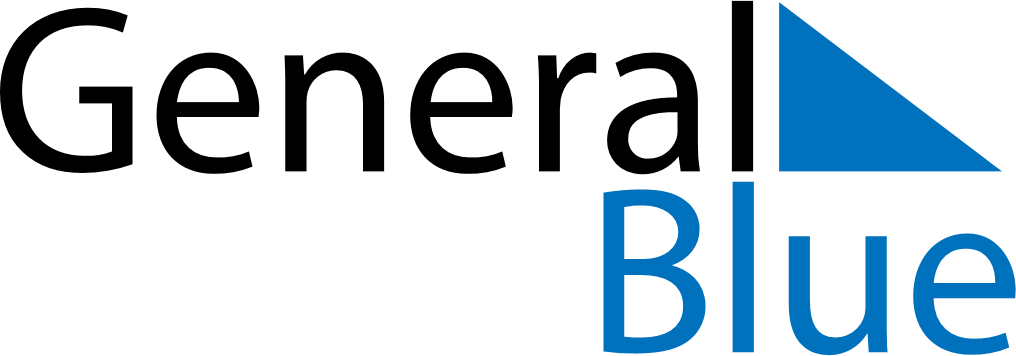 Meal PlannerDecember 19, 2021 - December 25, 2021Meal PlannerDecember 19, 2021 - December 25, 2021Meal PlannerDecember 19, 2021 - December 25, 2021Meal PlannerDecember 19, 2021 - December 25, 2021Meal PlannerDecember 19, 2021 - December 25, 2021Meal PlannerDecember 19, 2021 - December 25, 2021Meal PlannerDecember 19, 2021 - December 25, 2021Meal PlannerDecember 19, 2021 - December 25, 2021SundayDec 19MondayDec 20TuesdayDec 21WednesdayDec 22ThursdayDec 23FridayDec 24SaturdayDec 25BreakfastLunchDinner